目  录第1章	登录	II第2章	基础数据	32.1	维度监测点管理	3第3章	考试管理	33.1	试卷结构维护	33.2	试卷切割	43.3	阅卷教师选择	53.4	切割方案导出	5第4章	学业质量监测报表	54.1	区域总体得分	54.2	区域学生在二级指标上的表现	6 登录用户访问易加分析平台登录界面fx.sipedu.org ，输入用户名密码，用户点击登录按钮进入学习分析系统主页。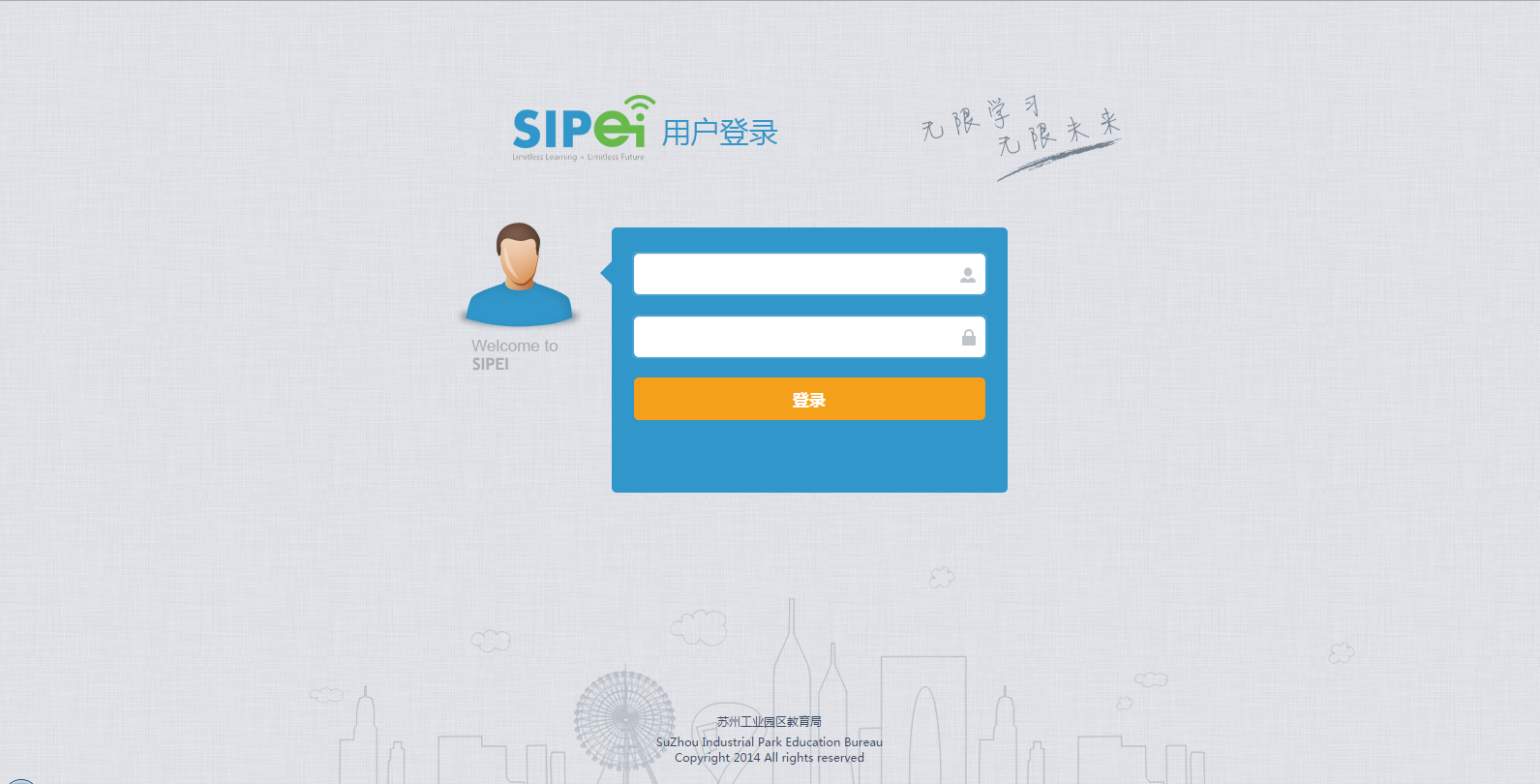  基础数据维度监测点管理由区域各学科教研员进行监测点数据的维护，主要操作为新建、编辑、删除。学业质量监测考试试题需要绑定监测点。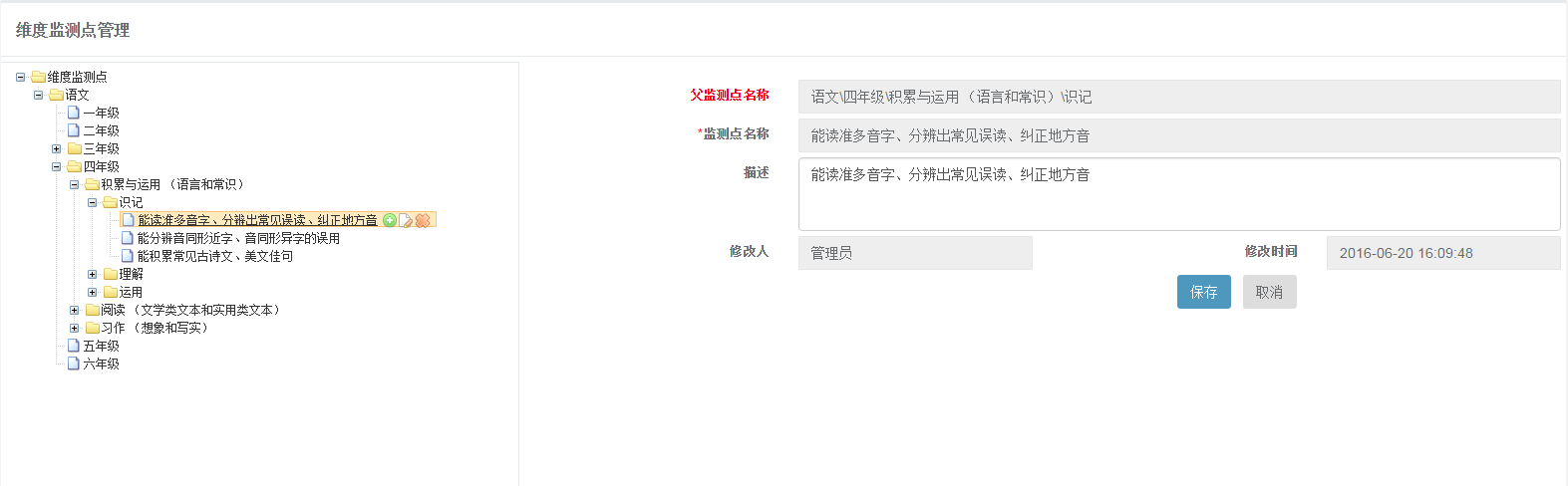 考试管理试卷结构维护区域线下学业质量监测考试，需要维护试卷结构，试题需要绑定维度监测点（监测点不是必须绑定，若绑定则必须绑定到最底层的监测点）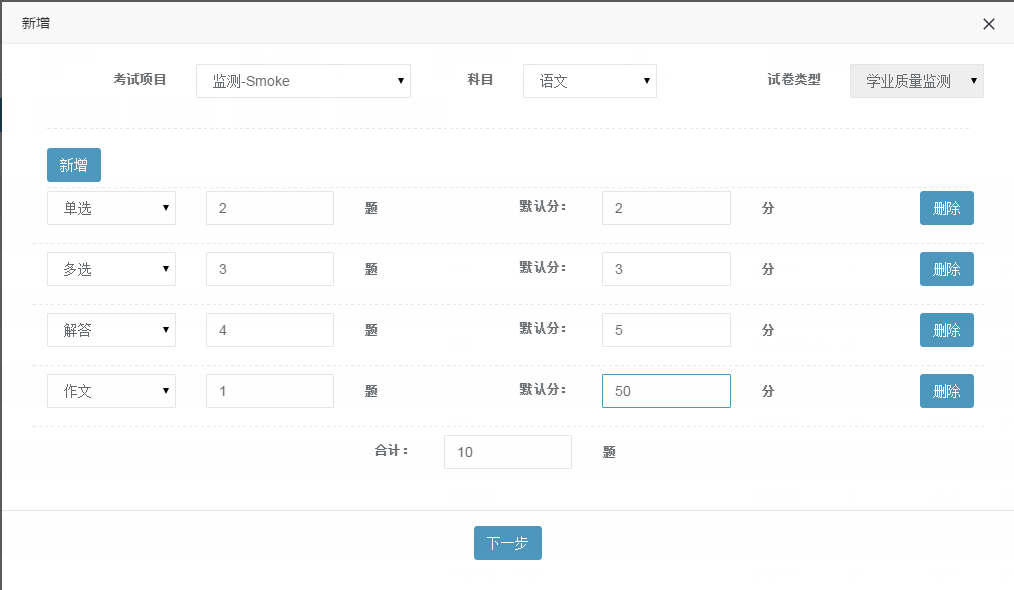 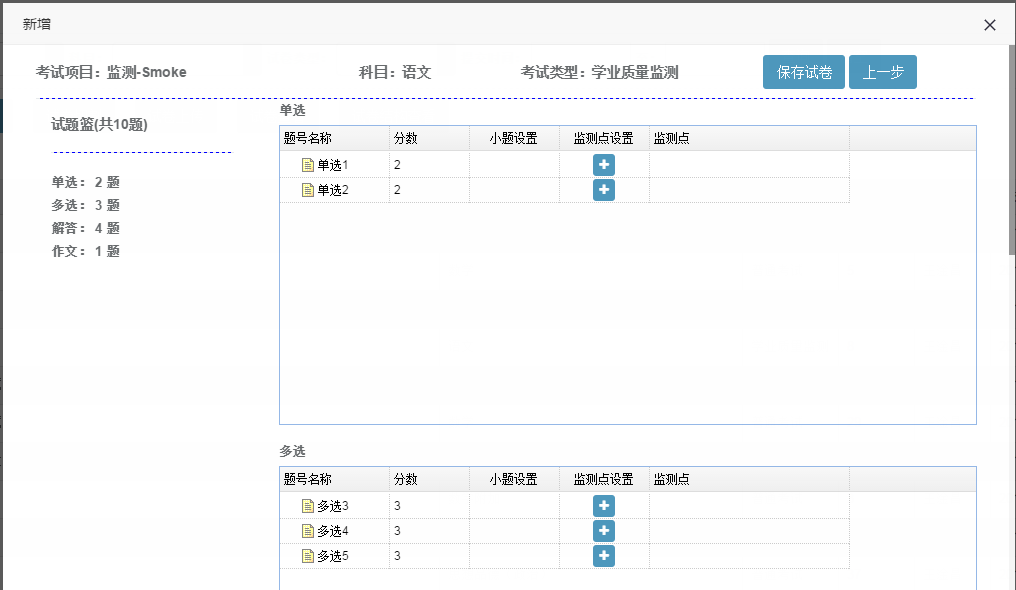 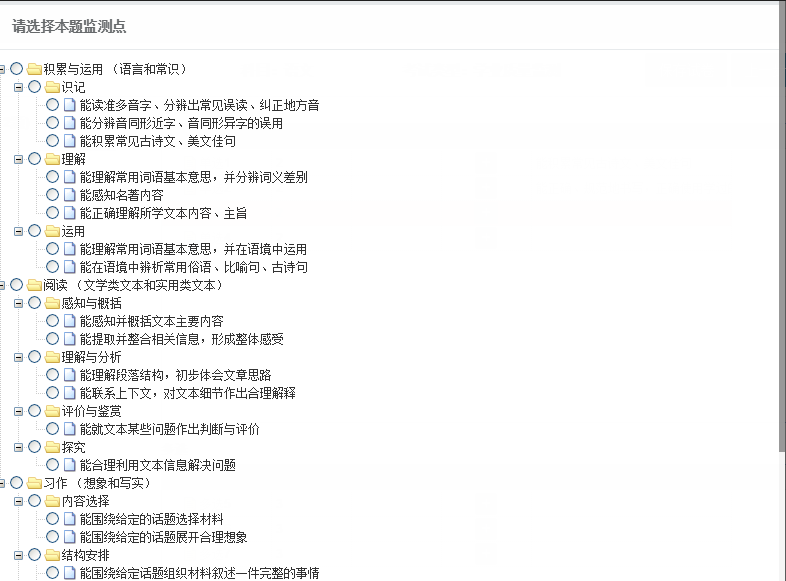 试卷切割区域线下学业质量监测考试，选择某门科目，进行试卷切割。单评不能录入大题误差和小题误差、双评（大题误差）只能录入大题误差、双评（小题误差）只能录入小题误差、三评只能录入大题误差。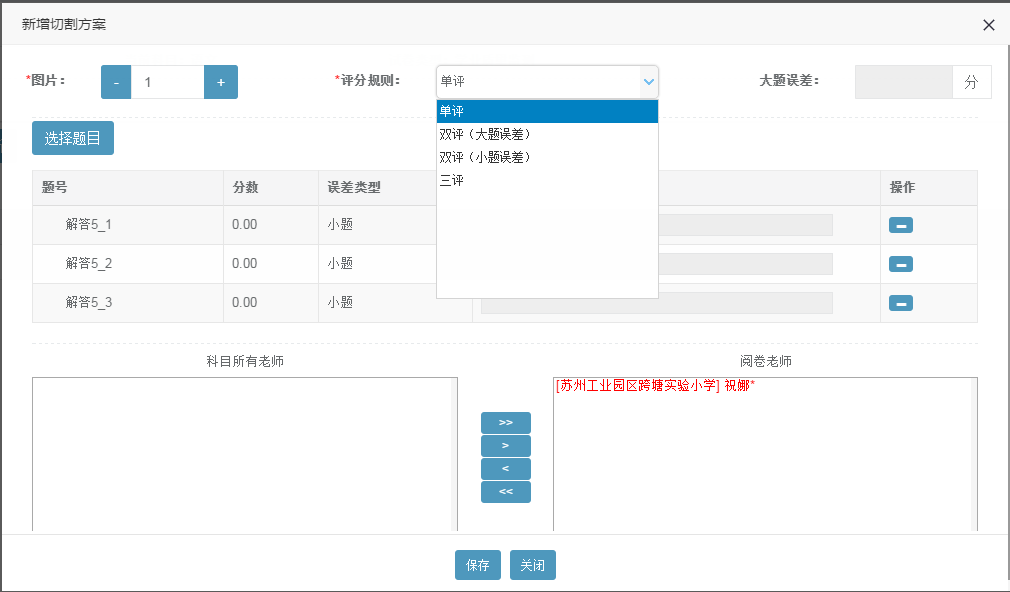 阅卷教师选择在维护切割方案的时候，选择题目后，还需要选择阅卷教师。选择的阅卷教师双击后，此阅卷教师变为阅卷组长。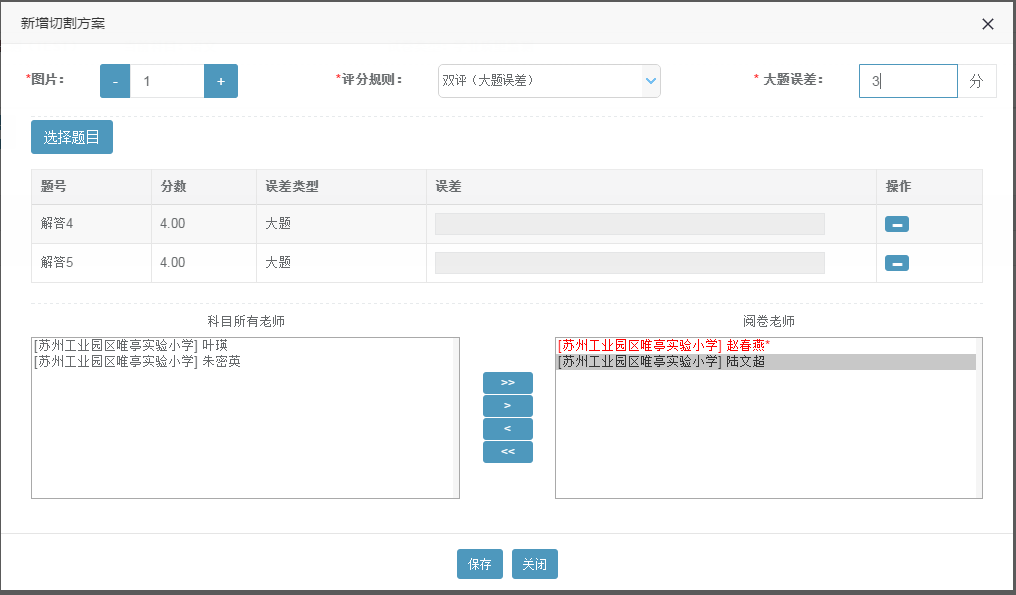 切割方案导出导出教研员维护的试卷结构及切割方案。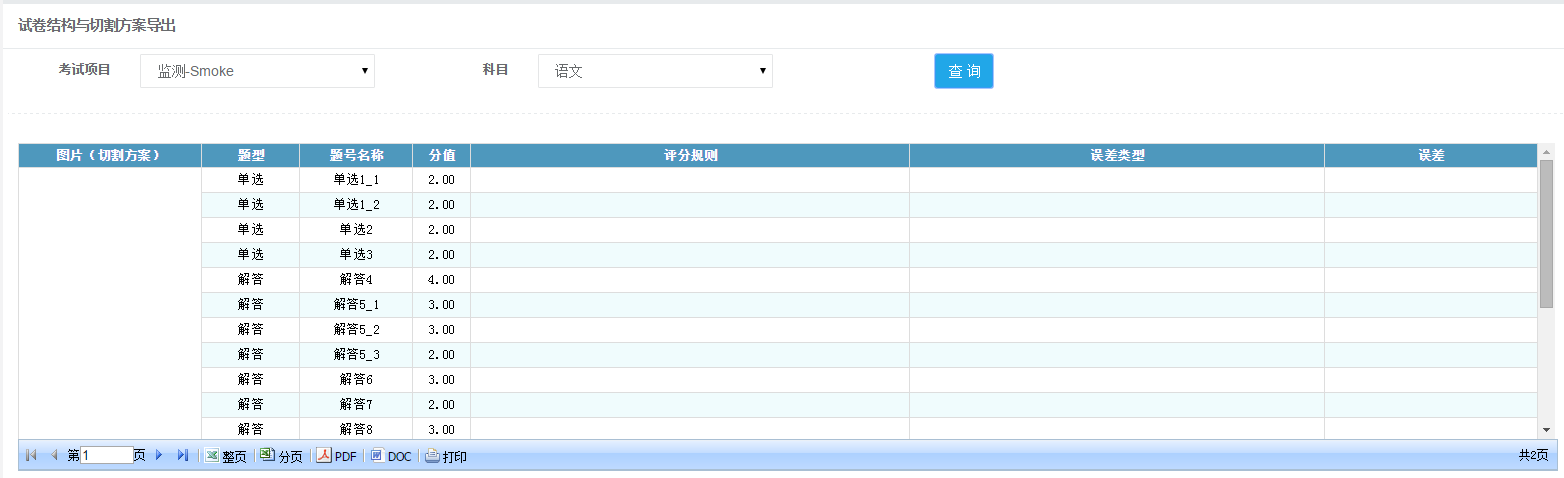 问卷试题管理添加调查问卷（学生和教师问卷）的试题。选择考试项目，确定问卷类型。输入题型、题干、选项等信息。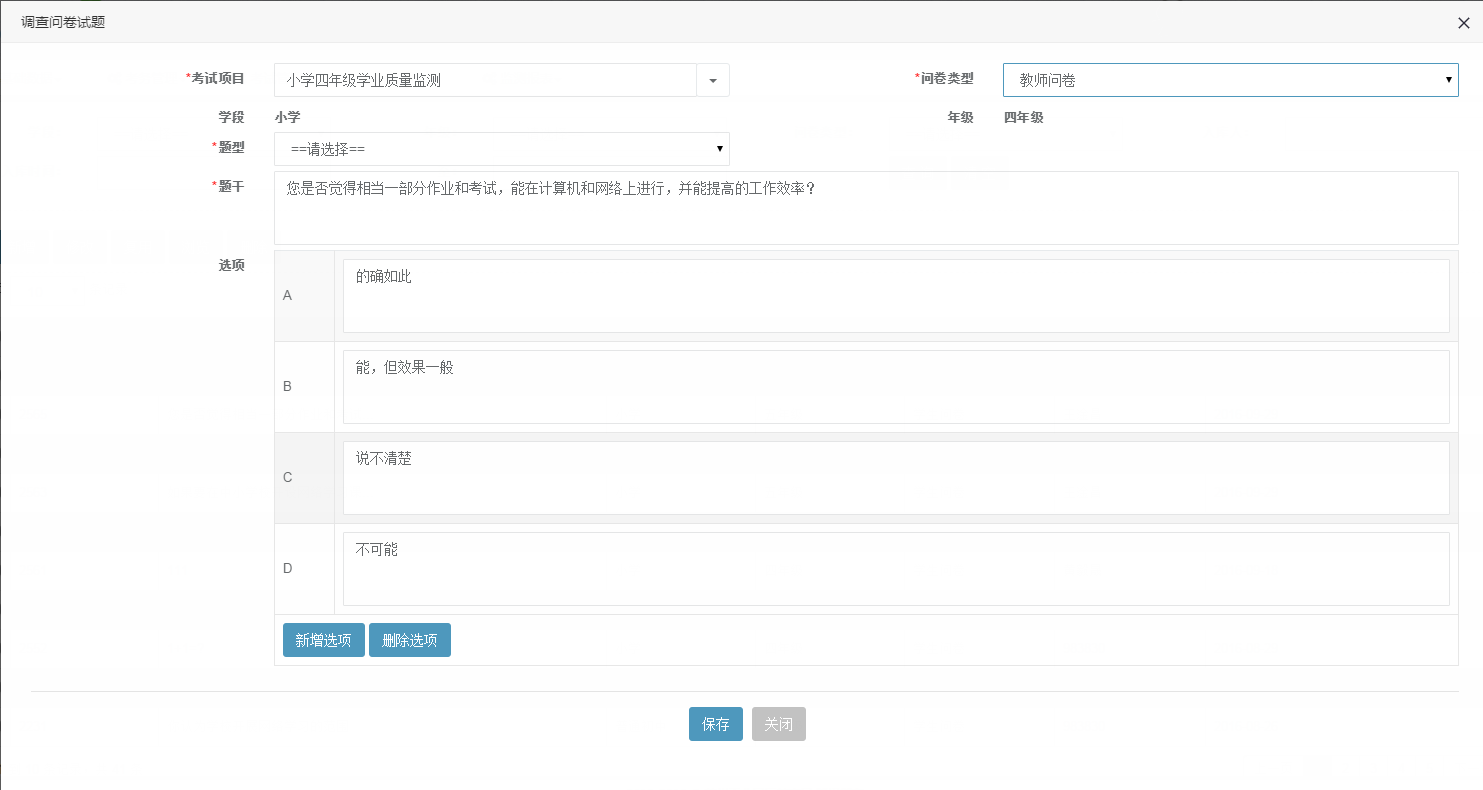  问卷组卷管理选择考试项目和问卷类型，筛选出问卷试题，将试题加入试题篮。2、点击预览保存问卷按钮，输入试卷名称、答题时长和调查问卷答题截止时间等信息。3、选择问卷，点击问卷发布按钮，已发布的问卷学生和教师才能做调查问卷。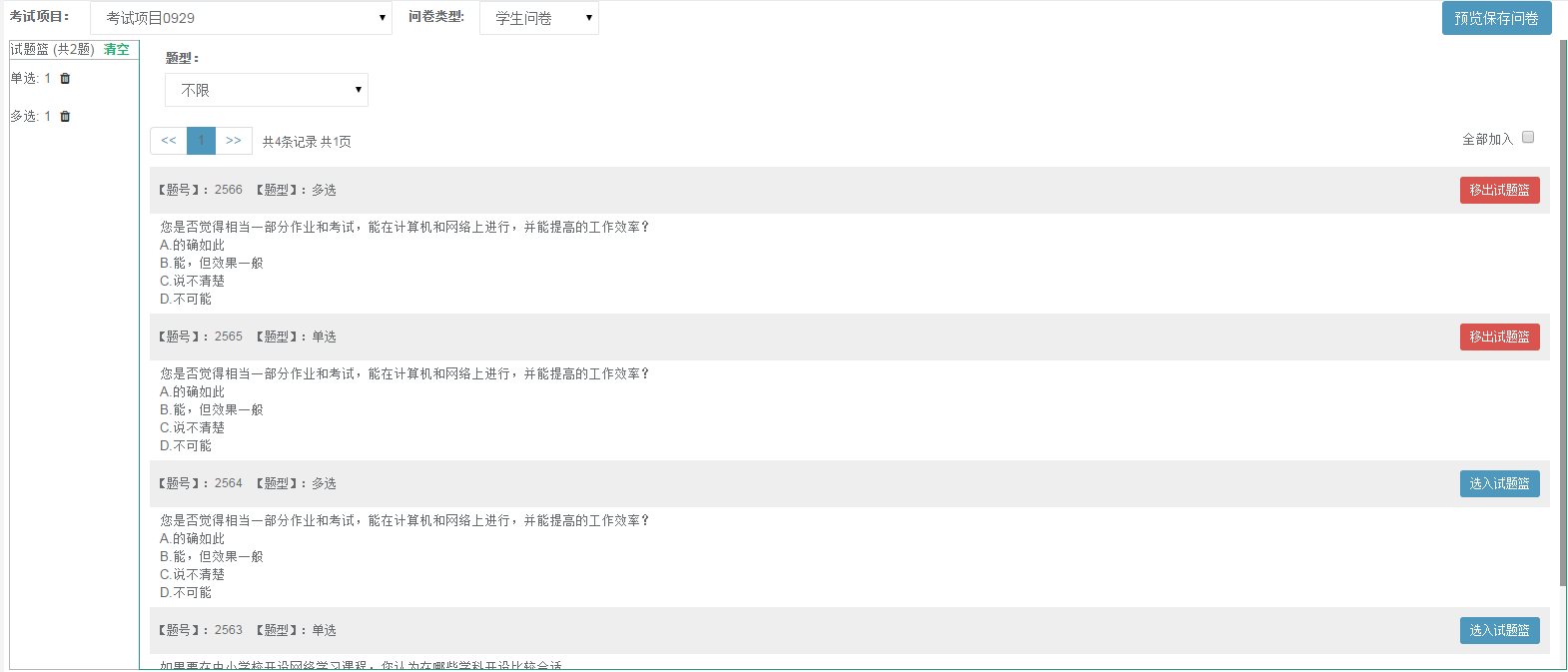 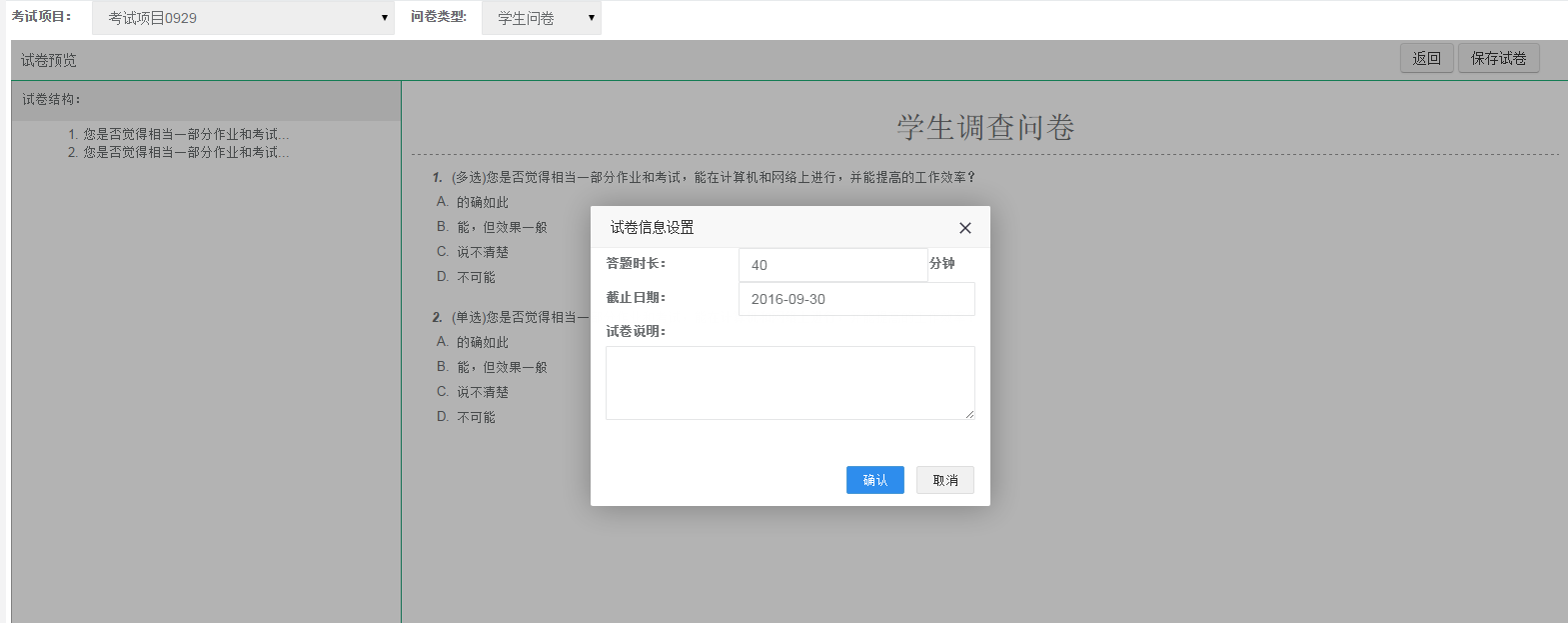  学业质量监测报表区域总体得分此报表展现全区、开发区、非开发区、民办下某四率指标的百分比。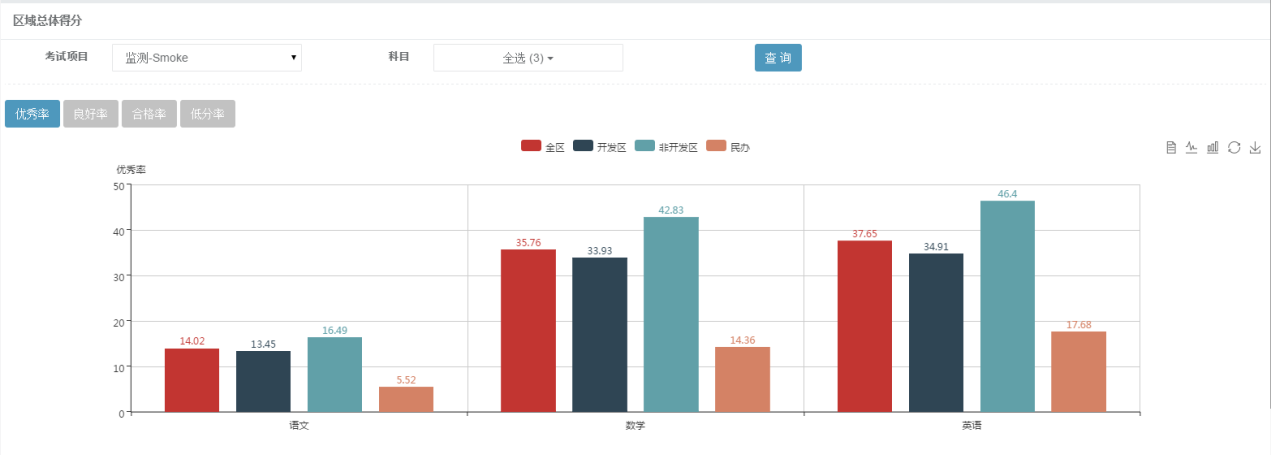 区域学生在二级指标上的表现此报表展现区域学生在二级指标上的得分率。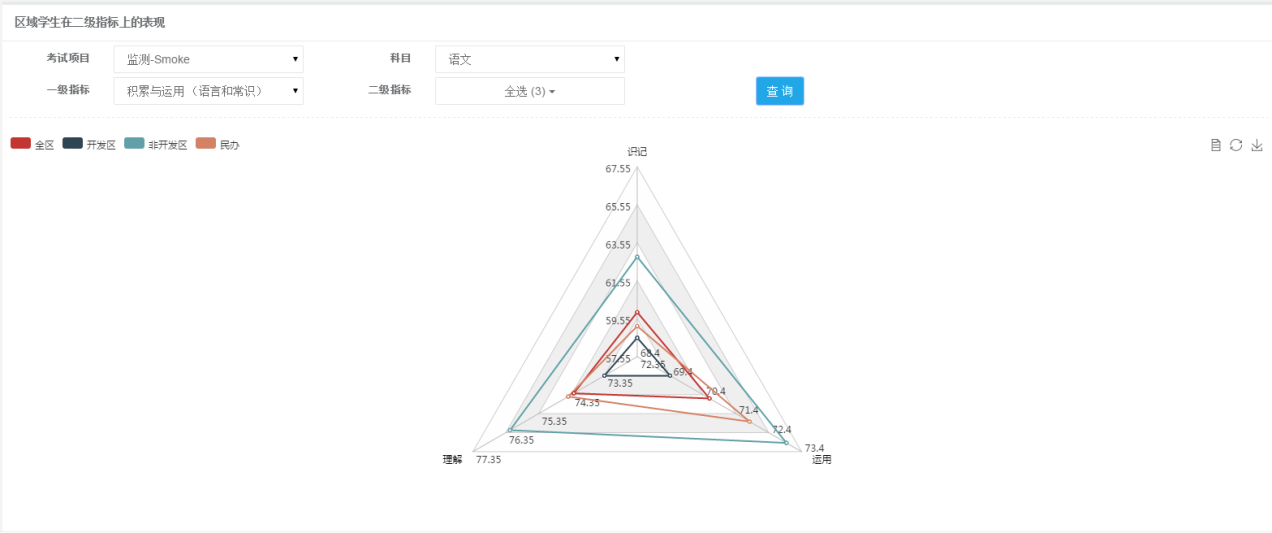 易加分析平台区域教研用户帮助文档2016-12-13